INDIVIDUAALNE ÕPPETÖÖGRAAFIK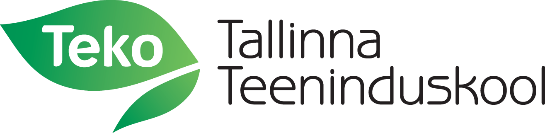 ............................................ õppeaasta Õpilase nimi: ...................................................................................................................................................Telefon: ................................................................ e-mail: ..............................................................................Elukoht: ...........................................................................................................................................................Õpperühm: ............................... Sisseastumise aasta: ............................ Õppekava: .....................................Õppeplaani esitaja (nimi ja allkiri): .........................................................................................................................  ........................................  20 ..... a.Rühmajuhendaja (nimi ja allkiri): ...................................................................................................................Eriala juhtivõpetaja (nimi ja allkiri): ................................................................................................................Õppenõustaja (nimi ja allkiri): .........................................................................................................................Õppedirektor (nimi ja allkiri): .................................................................................................................................  ........................................  20 ..... a.Õppeaine nimetusAine sisuÕpetaja nimiVastamise kuupäev, koht ja aeg